Администрация Некрасовского муниципального районаЯрославской областиМуниципальное бюджетное дошкольное образовательное учреждениедетский сад общеразвивающего вида  № 5 «Звездочка»	     Утверждаю		«17»   февраля   2023г.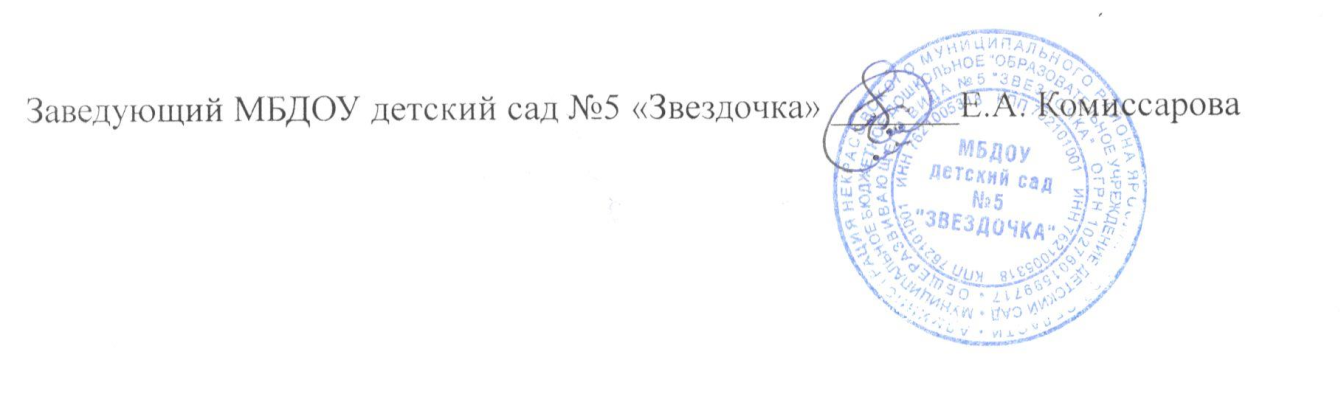 ПУБЛИЧНЫЙ ОТЧЕТМБДОУ детского сада №5 «Звездочка»по итогам работы за  2022 год.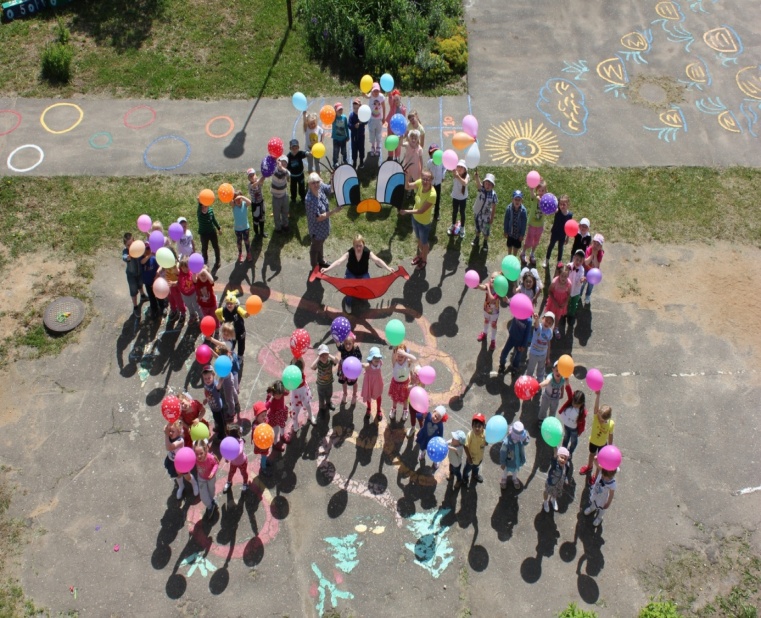 р.п. Бурмакино, ул. Спортивная, д.6тел./факс: 8(48531)54-3-74e-mail: <ds_zvezdochka_5@mail.ru>Структура публичного отчета:Общая характеристика МБДОУ детский сад №5 «Звездочка».Кадровое обеспечение организации воспитательно-образовательного процесса.Структура управления ОО.Качество воспитательно-образовательного процесса:- содержание и условия осуществления воспитательного процесса в соответствии с ФГОС ДО, - приоритет детского сада – физическое направление развития        воспитанников, сохранение и укрепление здоровья детей,         - сотрудничество с социальными партнерами и   родителями- результаты образовательной деятельности- достижения ДОО в 2022 годуКачество МТБ детского садаОбеспечение безопасности в ОООрганизация питания в ООФинансовое обеспечение функционирования и развития ОО.Анализ результатов деятельности и проблемы ОО.Основные направления  развития ОО на 2023  год  Уважаемые родители, педагоги, общественность, друзья и партнёры ДОО!Предлагаем вашему вниманию Публичный информационный доклад, в котором представлен отчет о работе МБДОУ детский сад №5 «Звёздочка» за 2022 год. В докладе содержится информация о работе и достижениях детского сада. Надеемся, что эта информация, представленная в докладе, будет интересна и полезна родителям и всем, кому небезразличны проблемы современного образования. Публичный доклад – средство обеспечения информационной открытости и прозрачности работы детского сада. Настоящий доклад подготовлен на основе контрольно-аналитической деятельности МБДОУ за 2022  год. Основными задачами Публичного доклада являются: •обеспечение информационной основы для организации диалога и согласования интересов всех участников образовательного процесса, включая представителей общественности; •обеспечениепрозрачностифункционированияобразовательногоучреждения; •информирование потребителей образовательных услуг о приоритетных направлениях развития ДОО, планируемых мероприятиях и ожидаемых результатах деятельности. В подготовке Доклада принимали участие:  старший воспитатель, заместитель заведующего  по хозяйственной части, старшая медсестра, педагоги ДОО. С уважением, заведующий МБДОУ детский сад №5 «Звёздочка Комиссарова Елена Анатольевна.
Общая характеристика образовательного учреждения.       МБДОУ детский сад №5 «Звездочка» (далее – ДОО) расположен  на территории бывшего  военного городка, размещается в типовом двухэтажном кирпичном здании,  имеет все виды благоустройства: центральное отопление ,водоснабжение, канализацию. Проектная наполняемость на 120 мест. Общая площадь здания 1268 кв. м, из них площадь помещений, используемых непосредственно для нужд образовательной организации, 1268 кв. м. Территория отделена забором из сетки-рабицы, озеленена: разбиты клумбы, цветники, выделена экспериментальная зона для выращивания овощей и наблюдения, имеется  яблоневый сад для прогулок, для каждой группы имеются прогулочные веранды, площадки, оснащенные спортивным и игровым оборудованием. Оборудована спортивная площадка, на которой проводятся занятия по физической культуре в летнее и зимнее время, проходят спортивные мероприятия, праздники, развлечения.         Цель деятельности ДОО – осуществление образовательной деятельности по реализации образовательных программ дошкольного образования.          Предметом деятельности ДОО является организация общественных отношений в сфере образования в связи с реализацией права на образование, обеспечением государственных гарантий прав и свобод человека в сфере образования и созданием условий для реализации права на образование           Рабочая неделя – пятидневная, с понедельника по пятницу. Выходные: суббота, воскресенье. Режим работы детского сада  10,5 часов  с 7.30 до 18.00 часов. Контингент воспитанниковЧисленность контингента воспитанников в соответствии с муниципальным заданием в группах - 116 детей. Возраст детей, посещающих дошкольное учреждение от 1,5 до 7 лет. В ДОО осваивают основную образовательную программу дошкольного образования в режиме полного дня (10,5 часов) – 116  детей на 31.12.2022г.  В детском саду -  6  возрастных  групп,  в  том  числе    одна группа   раннего  возраста для детей от 1,5 до 3 лет. Состав воспитанников на 31.12.2022г.:    Снижение численности контингента воспитанников связано с низкой рождаемостью, выбытием детей из детского сада в связи с расформированием воинской части и переездом семей  военнослужащих к новому месту службы.     Средняя посещаемость составляет 97%,  что соответствует показателям,  утверждённым муниципальным заданием на 2022 год      В очереди на зачисление в детский сад стоит 19 детей, из них: 16 детей до 1.5 лет, 3 детей от 1.5 до 7 лет (желаемая дата зачисления – январь-февраль  2023г)За 2020 год в п. Бурмакино родилось – 17 детейЗа 2021 –  15 детейЗа 2022 – 20 детей     За последний год рождаемость увеличилась на 25% по сравнению с предыдущим годом.        Со 2 июля 2022 года стало возможным проводить массовые мероприятия со смешанными коллективами даже в закрытых помещениях, отменили групповую изоляцию. Также стало необязательно дезинфицировать музыкальный или спортивный зал в конце рабочего дня, игрушки и другое оборудование. Персонал смог работать без масок.       Снятие антиковидных ограничений позволило наблюдать динамику улучшения образовательных достижений воспитанников. Дети стали активнее демонстрировать познавательную и творческую активность в деятельности, участвовать в межгрупповых мероприятиях. Плановый мониторинг состояния воспитанников, проведенный педагогом-психологом, показал, что уровень тревожности детей во второй половине года снизилась на 12 % по сравнению с показателями первого полугодия. Кадровое обеспечение организации воспитательно-образовательного процесса.Возраст педагогов: с 20-35 лет – 8% (1 человек)с 35 до 50 -  17% (2 человек)   50 лет и выше – 75% (9 человек)- Повышение квалификации сотрудников ГАУ ДПО ЯО «ИРО» г. Ярославль:КПК «Развитие навыков алгоритмики в дошкольном возрасте», 36 часов, воспитатель Феоктистова М.С.КПК «Движение и игра: ранний возраст», 56ч., воспитатель Сыщикова Н.Е.      Методическая работа в ДОО занимает особое место в системе управления современным дошкольным образовательным учреждением и направлена на выполнение	конкретных	задач.	Основой эффективной	методической деятельности является методическая активность педагога. Постоянная связь содержания методической работы с ходом и результатом деятельности педагогов     обеспечивает     непрерывный 	процесс	совершенствования их мастерства. Цель методической работы - способствовать повышению профессиональной компетентности педагогов, а, следовательно, создание условий для качественной работы с детьми дошкольного возраста в соответствии с ФГОС ДО.Используемые формы методической работы в ДОО:- педагогический совет- семинар-практикум- консультация- мастер-класс- деловая игра- самообразование- конкурсное движение- стажировочные (инновационные площадки)        Высшей формой методической работы является Педагогический совет. В ДОО регулярно проводятся педагогические советы, которые включают теоретический материал	(доклады,	сообщения), аналитический материал (анализ контроля, итоги педагогической диагностики), рефлексивные тренинги	для педагогов	(деловая	игра,     методические рекомендации).За 2022 год были проведены педагогические  советы:    1.Установочный2. Педагогический совет №2 «Реализация направлений программы воспитания и календарного плана воспитательной работы3.Педагогический совет №3 «Информационная безопасность образовательной среды детского сада»4. ИтоговыйМетодическая неделя «Способы поддержки детской инициативы и самостоятельности».       В 2022 году педагоги представили опыт работы на официальном сайте образовательного учреждения, на личных сайтах и блогах социальной сети работников дошкольного образования,  выступали на конференциях, семинарах, участвовали в различных профессиональных конкурсах..       Педагоги детского сада повышают свою квалификацию также на проводимых методических объединениях и семинарах муниципального и межмуниципального уровней, вебинарах.       Педагоги продолжают осваивать и реализовывать  педагогические технологии, которые  способствуют созданию условий по успешной социализации дошкольников в различных видах детской деятельности, а также технологии и формы консультативной, методической, психолого-педагогической и образовательной работы в дистанционном режиме.         Обзор  методической литературы,  знакомство  с  новинками  подписных  изданий,  выставки  книг издательства  «Сфера»,  «Учитель»,  «Мозаика  –  Синтез», работа и обмен опыта в профессиональных сообществах, интернет-ресурсах  также    помогает педагогам повышать уровень самообразования в течение 2022 года.         В  2022   году педагоги пополнили  дидактическими  пособиями  и  играми, обогатили  эстетическую  пространственную  предметно-развивающую  среду ДОО в соответствии с годовым планом воспитательно-образовательной работы. Регулярно обновляются  центры РППС «Мягкая интерактивная стена», «Волшебные домики», «Говорящие окна», оформлен постоянно действующий информационный стенд « Памяти героев», центр «Дорожная азбука» с использованием комплекса учебно-игрового оборудования по обучению навыков безопасного поведения на дороге ПО «Зарница».         Вывод: проводимая	методическая	работа	способствует повышению профессиональной компетентности педагогов, создаёт условия для качественной работы с детьми дошкольного возраста в соответствии с ФГОС ДО.      Вывод: ДОО укомплектовано кадрами полностью. Педагогический  коллектив  имеет  высокий  квалифицированный  и  профессиональный уровень  подготовки,  обладает  необходимым  потенциалом  для осуществления образовательного процесса, обеспечения равных возможностей развития каждого ребенка (в том числе ограниченных возможностей здоровья), обеспечения психолого-педагогической поддержки семьи и повышения компетентности родителей (законных представителей) в вопросах развития и образования, охраны и укрепления здоровья детей, формирования общей культуры личности детей, в том числе ценностей здорового образа жизни, развития их социальных, нравственных, эстетических, интеллектуальных, физических качеств, формирования предпосылок учебной деятельности.     Педагоги детского сада постоянно  повышают  свой  профессиональный  уровень,  посещают методические  объединения,  знакомятся  с  опытом  работы  своих  коллег  и других  дошкольных  учреждений,  приобретают  и  изучают  новинки периодической  и  методической  литературы.  Всё  это  в  комплексе  даёт хороший  результат  в  организации  педагогической  деятельности  и улучшения  качества  образования  и  воспитания  дошкольников.  Требования ФГОС ДО к кадровым условиям реализации ООП ДО выполнены.      Работа  с  кадрами  в  2022  учебном  году  направлена  на  повышение профессионализма,  творческого  потенциала  педагогической  культуры педагогов,  оказание  методической  помощи  педагогам,  в  том числе в условиях дистанционного образования.  Необходимо  обобщать  опыт  работы    на  различных  уровнях, печататься в СМИ, совершенствовать ИКТ-компетенции. Структура управления дошкольным образовательным учреждением.      Управление детским садом осуществляется в соответствии с действующим законодательством и Уставом ДОО.       Управление ДОО строится на принципах единоначалия и коллегиальности. Коллегиальными органами управления являются: Общее  собрание трудового коллектива,  Педагогический  совет, Совет родителей  Единоличным исполнительным органом является руководитель – заведующий.Органы управления, действующие в МБДОУ детский сад №5 «Звёздочка»       Общее собрание работников учреждения – представляет полномочия всего трудового коллектива, содействует осуществлению управленческих начал, развитию инициативы трудового коллектива, реализует право на самостоятельность учреждения в решении вопросов, способствующих оптимальной организации образовательного процесса и финансово-хозяйственной деятельности.         Педагогический совет – постоянно действующий коллегиальный орган управления учреждения, действующий в целях рассмотрения педагогических и методических вопросов организации образовательного процесса, изучения и распространения передового педагогического опыта, развития и совершенствования образовательного и воспитательного процесса, повышения профессионального мастерства педагогических работников.         Совет родителей (законных представителей) - орган управления учреждения, действующий в целях оказания помощи учреждению и педагогическому коллективу в решении уставных задач, организации и совершенствовании воспитательно-образовательного процесса и социальной защиты воспитанников детского сада.          Заведующий - управляющий учреждением, который несет ответственность за руководство образовательной, научной, воспитательной работой и организационно-хозяйственной деятельностью учреждения. Структура и система управления соответствует специфике деятельности ДОО.        Учредитель –  Некрасовский муниципальный район. Функции и полномочия Учредителя осуществляет Администрация Некрасовского муниципального района Ярославской области. Учредитель определяет муниципальное задание  на оказание муниципальных услуг, осуществляет  контроль  за деятельностью детского сада. Все вопросы финансирования, введения дополнительных услуг, комплектования и др., согласовываются с Учредителем. Непосредственное управление системой образования Некрасовского муниципального района осуществляется   Управлением образования (Руководитель УО – Маслова Ю.С.)        В управлении ДОО единоначалие и коллегиальность выступают как противоположности единого	 процесса.	Наиболее	важные	вопросы жизни и деятельности	ДОО рассматриваются на коллегиальном уровне. В управлении ДОО соотношение единоначалия и коллегиальности проявляются в решении вопросов на педагогическом совете, общем собрании и т.д. Коллегиальность находит наибольшее выражение в процессе обсуждения и выработки решения, а единоначалие – в распоряжениях руководителя.         Действующая система управления позволяет оптимизировать управление,  включить  в  пространство  управленческой  деятельности  педагогов,  работников  ДОО  и  родителей  (законных представителей). Структура  и  механизм  управления  ДОО  позволяют обеспечить  стабильное  функционирование,    способствуют  развитию инициативы  участников  образовательного  процесса  (педагогов,  родителей (законных представителей), детей) и сотрудников детского сада. По итогам 2022 года система управления ДОО оценивается, как эффективная, позволяющая учесть мнение работников и всех участников образовательных отношений. В следующем году изменение системы управления не планируетсяВывод: МБДОУ детский сад №5 «Звёздочка» зарегистрировано и функционирует в соответствии с нормативными документами в сфере образования. Структура и механизм управления дошкольным учреждением определяет его стабильное функционирование. Управление детским садом осуществляется на основе сочетания принципов единоначалия и коллегиальности на аналитическом уровнеКачество воспитательно-образовательного процесса.Содержание и условия осуществления воспитательно-образовательного  процесса     Деятельность Детского сада направлена на обеспечение непрерывного, всестороннего и своевременного развития ребенка. Организация образовательной деятельности строится на педагогически обоснованном выборе программ (в соответствии с лицензией), обеспечивающих получение образования, соответствующего ФГОС ДО. В основу воспитательно-образовательного процесса ДОО в 2022 году были положены основная образовательная программа дошкольного образования, самостоятельно разработанная в соответствии с федеральным государственным образовательным стандартом дошкольного образования и с учетом примерной образовательной программы дошкольного образования.       ООП ДОО состоит из обязательной части и части, формируемой участниками образовательных отношений (60%/40%), и  включает в себя:Комплексную программу дошкольного  образования  «От  рождения  до  школы»  под  редакцией Н.Е.Вераксы, М.А. Васильевой, Т.С.КомаровойПарциальные образовательные программы и технологии: Ю.Ф. Змановский «Воспитываем детей здоровыми»,   Р.Б.Стеркина, О.Л.Князева, Н.Н.Авдеева «Основы безопасности детей дошкольного возраста», О.А. Князева «Приобщение к истокам русской народной культуры»,   И. Каплунова  "Ладушки", С.Н.Николаева «Юный эколог», Н.П. Гришаева «Современные технологии эффективной социализации ребенка в ДОУ»          Содержание программы и выстроенная на ее основе образовательная деятельность в учреждении,  обеспечивает развитие личности воспитанников, мотивации и способностей детей в различных видах деятельности, охватывая следующие структурные единицы, представляющие 5 определенные направления развития и образования детей (образовательные области): социально – коммуникативное развитие, познавательное развитие, речевое развитие, художественно – эстетическое развитие и физическое развитие.  В целом, содержание образования учреждения направлено на поддержку разнообразия детства, что предполагает вариативность содержания Программы и вариативность организации образовательной деятельности. Посредством интеграции содержания образования обязательной части, которая предполагает комплексность подхода, обеспечивая развитие детей во всех пяти взаимодополняющих образовательных областях и части, формируемой участниками образовательных отношений, достигнута вариативность содержания Программы. Технологии, используемые при реализации образовательных программ      Выбор методов и технологий, используемых в образовательной деятельности, осуществлялся на основе общепедагогических принципов качества образования и был направлен на обеспечение здоровья воспитанников, системно-деятельностного характера образования, формирование общих умений и навыков познавательно-поисковой, коммуникативной, практической, творческой деятельности, формирование готовности воспитанников использовать полученные знания, умения и способы деятельности в реальной жизни для решения практических задач, успешной социализации. Приоритетными методами и технологиям в контексте поставленных перед учреждением задач являлись здоровьесберегающие технологии, информационно-коммуникативные технологии, технологии социализации, метод проектов, технология проблемно-диалогового обучения, игровые технологии и др. Педагогические работники учреждения внедряют в образовательную деятельность следующие современные образовательные технологии и методики:   ТРИЗ – технология; Мнемотехника;  Лего-технологии;  Лэпбук технология; Арт- терапия и песочная терапия.Формы индивидуальной работы с воспитанниками         Результаты мониторинга в отчётном учебном году получены на основе наблюдения	педагогов	за	воспитанниками	при	проведение непосредственно образовательной 	деятельности,	при	организации совместной     образовательной деятельности взрослых с детьми в режимные моменты, в самостоятельной деятельности воспитанников. Анализ результатов показывает, что ситуация развития детей в детском саду стабильна, соответствует возрастным нормам. Развитие детей происходит на основе специфичных для детей дошкольного возраста видов деятельности: игровой, коммуникативной, познавательно-исследовательской, изобразительной, музыкальной, двигательной и пр         В результате анализа психолого-педагогической диагностики уровня развития  воспитанников, выявлены дети, требующие создания условий для их развития по индивидуальным образовательным маршрутам. На каждого воспитанника с особыми образовательными потребностями составлен индивидуальный образовательный маршрут.   Результаты итоговой диагностики показали, эффективность образовательной деятельности в группах, с учетом зоны ближайшего и актуального развития каждого воспитанника.   Выбранные методы и педагогические технологии, применяемые педагогами считать   оптимальными.  Воспитанники имею позитивную динамику развития в своей индивидуальной траектории.Организация обучения и воспитания обучающихся с ограниченными возможностями здоровья воспитанников  (ОВЗ)       В ДОО созданы психолого-педагогические, материально-технические, кадровые, условия предметной пространственно- развивающей среды для воспитания и обучения детей с ОВЗ. В штате учреждения: учитель-логопед,  педагог- психолог, музыкальный руководитель, инструктор по физической культуре. У каждого специалиста оборудованный кабинет, оснащенный УМК по направлению деятельности. Функционирует   «Службы ранней помощи» для раннего выявления и оказания коррекционной помощи детям и родителям.	В учреждении функционирует психолого—педагогический консилиум (далее ППк), разработаны индивидуальные карты комплексного сопровождения развития ребенка, в которые заносятся результаты педагогических исследований, всех специалистов и на основании которых строятся индивидуальные образовательные маршруты развития.Образовательная деятельность в детском саду организована в соответствии:  Законом РФ «Об образовании в Российской Федерации» от 29.12.2012 г. №273-ФЗ; Приказом Министерства образования и науки РФ от 17 октября 2013 г. N 1155 «Об утверждении федерального государственного образовательного стандарта дошкольного образования»;   Основной образовательной программой  дошкольного образования; Приказом Министерства образования и науки РФ от 30.08.2013 г. № 1014 «Порядок организации и осуществления образовательной деятельности по основным общеобразовательным программам – образовательным программам дошкольного образования» Требованиями СП 2.4.3648-20 «Санитарно-эпидемиологические требования к организациям воспитания и обучения, отдыха и оздоровления детей и молодежи»; СанПиН 2.3/2.4.3590-20 «Санитарно-эпидемиологические требования к организации общественного питания населения» Требованиями СанПиН 1.2.3685-21 «Гигиенические нормативы и требования к обеспечению безопасности и (или) безвредности для человека факторов среды обитания».Санитарно-эпидемиологические правила СП 3.1/2.4 3598-20 «Санитарно-эпидемиологические требования к устройству, содержанию и организации работы образовательных организаций и других объектов социальной инфраструктуры для детей и молодёжи в условиях распространения новой коронавирусной инфекции (COVID-19)» Уставом учреждения.  Федеральным  законом  «Об  основных  гарантиях  прав  ребёнка Российской Федерации»    Конвенцией ООН о правах ребёнка     Решениями органов управления образованием всех уровней   Внутренними локальными нормативными актами, регламентирующие основные направления деятельности ДОО      Образовательная деятельность ведется на основании утвержденной основной образовательной программы дошкольного образования, которая составлена в соответствии с ФГОС дошкольного образования с учетом примерной образовательной программы дошкольного образования, санитарно-эпидемиологическими правилами и нормативами.    В целях обеспечения качественного воспитательно-образовательного процесса осуществлялось сопровождение родителей: консультации, рекомендации, мастер-классы, родительские собрания со строгим соблюдением  карантинных мероприятий и  ограничительных мер: индивидуально, в дистанционном режиме, очно – на свежем воздухе, на базе Бурмакинского Дома культуры.Воспитательная работа        С 01.09.2021 детский сад реализует рабочую программу воспитания и календарный план воспитательной работы, которые являются частью основной образовательной программы дошкольного образования.       За 1,5 года реализации программы воспитания родители выражают удовлетворенность воспитательным процессом в детском саду, что подтверждается   результатами проведенного анкетирования. Родители выразили единодушное согласие и одобрение по использованию и изучению госсимволов в воспитально-образовательном процессе ДОО. Пожелания родителей по введению мероприятий оздоровительно-спортивной, гражданско-патриотической, социальной направленности на открытом воздухе в календарный план воспитательной работы детского сада с их участием, а также мероприятия по использованию и изучению госсимволов были включены в календарный план воспитательной работы и Годовой план работы детского сада  2022 года.       В целях обеспечения качественного воспитательно-образовательного процесса осуществлялось сопровождение родителей: консультации, рекомендации, мастер-классы, родительские собрания со строгим соблюдением  карантинных мероприятий и  ограничительных мер, требований антитеррористической безопасности.Для выбора стратегии воспитательной работы провели анализ  состава семей воспитанников в 2022 году:Характеристика семей по составуХарактеристика семей по количеству детей       За последний год увеличилась доля многодетных семей (воспитывающих три ребенка и более) с 24,1% до 42%.      Контингент воспитанников социально благополучный. Преобладают дети из русскоязычных и полных семей. Мальчиков меньше, чем девочек: мальчиков – 50, девочек – 66.     Воспитательная работа строится с учетом индивидуальных особенностей детей, с использованием разнообразных форм и методов, в тесной взаимосвязи воспитателей, специалистов и родителей. Детям из неполных и многодетных семей, детям с ОВЗ, детям-инвалидам уделяется особое внимание в первые месяцы после зачисления в детский сад.Дополнительное образованиеВ ДОО в 2022 году дополнительные общеразвивающие программы реализовались по двум направлениям: художественно-эстетическому и социально-коммуникативному, в порядке сетевого взаимодействия,  по договору с МУ ДО Центр детского творчества «Созвездие» п. Некрасовское. Источник финансирования: средства бюджета. Подробная характеристика — в таблице.Дополнительным образованием охвачено 28% от общего числа воспитанников. По состоянию на 31.12.2021г. в детском саду занимается в кружках 32 ребенка (54%) в возрасте от 5 до 7 лет.            Анализ родительского опроса, проведенного в декабре 2022 года, показывает, что дополнительное образование в детском саду реализуется на достаточном уровне.Вывод: все нормативные локальные акты в части содержания, организации образовательного процесса в детском саду имеются в наличии.  Возрастная группа №2 от 3 до 4 лет укомплектована полностью. Имеются вакантные места в  дошкольных группах №3,4,5,6, в группе раннего возраста №1 (2 места на каждую группу), зачисление детей в ДОО проводится регулярно и своевременно, Численность воспитанников в ДОО соответствует муниципальному заданию на 2022 год. В 2022 году реализуются дополнительные образовательные программы художественно-эстетической и социально-коммуникативной  направленности. Введена в работу и реализуется рабочая программа воспитания и календарный план воспитательной работы.         Основное приоритетное направление, осуществляемое в нашем детском саду, -  это охрана и укрепление здоровья детей.Для занятий с детьми имеется физкультурный зал, спортивная площадка на улице. В зале имеется необходимое современное оборудование: гимнастическая стенка, тренажёры, массажёры, маты, обручи разных размеров, гимнастические палки, и др. Для активной двигательной деятельности детей на свежем воздухе используются: самокаты,  лыжи, клюшки, бадминтон, волейбольное и баскетбольное оборудование,  мячи, скакалки. Во всех группах детского сада достаточное  количество разнообразного спортивно-игрового оборудования.        В детском саду налажена система физкультурно - оздоровительных, закаливающих мероприятий. Поддерживается двигательный режим для воспитанников всех возрастных групп.  Активно применяются здоровьесберегающие технологии (утренняя зарядка, бодрящая гимнастика после сна, корригирующие дорожки, динамические паузы, и др.) В каждой группе оформлены Центры двигательной активности. Введен гибкий режим дня (летний, холодный период, период карантина, режим на период выхода после болезни ребенка, адаптационный период и др.) В соответствии с ФГОС ДО оборудован спортивный зал, спортивная площадка.Физкультурно-оздоровительная работа в д/саду реализуется через основные формы работы:организованная образовательная деятельностьорганизация активного отдыха;самостоятельная двигательная активность детей;организация двигательной активности в режиме дня      Особое внимание в детском саду уделяется организации спортивных праздников, состоящих в активном приобщении детей к занятиям физической культурой. Они позволяют создать психологически комфортную среду, в которой каждый ребенок может самореализоваться. Инструктор по физкультуре  регулярно организует походы, дни здоровья, экскурсии. Дети и взрослые получают во время походов большой эмоциональный заряд.        На физкультурных занятиях осуществляется индивидуально-дифференцированный подход к детям: при определении нагрузок учитываются уровень физической подготовки и здоровья, половые особенности.       Разработана система по охране безопасности и жизнедеятельности детей, ежедневно ведутся инструктажи, беседы с детьми, родителями, и персоналом с фиксацией в специальных журналах. Пространственная среда в групповых помещениях и кабинетах, коридорах -  безопасная.            В ДОО разработана система поэтапной адаптации детей к детскому саду. Остроту адаптационного периода позволяет снизить: организация гибкого режима дня; просветительская работа с родителями по подготовке ребенка к дошкольному учреждению, работа  Консультационного пункта. О результатах говорят данные мониторингаАдаптация детей группы раннего возраста:В 2022  году в детский сад поступили дети раннего возраста, в количестве 17 человек. Период адаптации у всех воспитанников в целом протекал успешно, чему свидетельствует результаты адаптационного периода. В     целом, эмоциональное состояние детей можно характеризовать, как удовлетворительно-стабильное. В количество  детей	 со средней степенью адаптации попали часто болеющие дети. Воспитателями и специалистами ДОО были созданы максимально благоприятные условия для облегчения прохождения адаптационного периода детей (даны рекомендации родителям, в начале адаптационного периода, установлен гибкий график посещения).Чтобы не допустить распространения коронавирусной инфекции, администрация ДОО в 2022 году продолжила соблюдать ограничительные и профилактические меры в соответствии с СП 3.1/2.4.3598-20:ежедневный усиленный фильтр воспитанников и работников — термометрию с помощью бесконтактных термометров и опрос на наличие признаков инфекционных заболеваний. еженедельная генеральная уборка с применением дезинфицирующих средств, разведенных в концентрациях по вирусному режиму;ежедневная влажная уборка с обработкой всех контактных поверхностей, игрушек и оборудования дезинфицирующими средствами;дезинфекция посуды, столовых приборов после каждого использования;использование бактерицидных установок в групповых комнатах;частое проветривание групповых комнат в отсутствие воспитанников;проведение всех занятий в помещениях групповой ячейки или на открытом воздухе отдельно от других групп;обязательная вакцинация сотрудников ДОО с целью снижения заболеваемостью коронавирусной инфекцией и гриппом.В ДОО имеются: рецеркуляторы – 5 шт., дезинфекторы рук настенные – 4 шт., бесконтактные термометры – 7 шт., защитные маски – 600 шт., антисептики для рук. 
В физическом развитии дошкольников основными задачами для детского сада являются охрана и укрепление физического, психического здоровья детей, в том числе их эмоционального благополучия. Оздоровительный процесс включает в себя:профилактические, оздоровительные мероприятия;общеукрепляющую терапию (витаминотерапия, полоскание горла, применение фитонцидов);организацию рационального питания (четырехразовый режим питания);санитарно-гигиенические и противоэпидемиологические мероприятия;двигательную активность;комплекс закаливающих мероприятий;использование здоровьесберегающих технологий и методик (дыхательные гимнастики, индивидуальные физические упражнения, занятия в сухом бассейне);режим проветривания и кварцевания.Благодаря созданию медико-педагогических условий и системе оздоровительных мероприятий показатели физического здоровья детей улучшились. Показатели состояния здоровья воспитанников:       Несмотря на проводимые мероприятия, число дней, пропущенных одним ребенком по болезни, значительно не снижается. Показатель заболеваемости складывается из длительного отсутствия одних и тех же детей, обусловлен возрастными особенностями детей младшего дошкольного возраста, первый год посещающих детский сад, увеличением числа детей с хроническими заболеваниями.  Незначительное снижение  случаев заболеваемости в 2022 голу объясняется   неблагополучной эпидемиологической обстановкой, связанной с распространением и увеличением заболеваемости коронавирусной  инфекцией, ОРВИ и гриппа.    В 2022 году выпустилось в школу   человек:- с нарушением осанки –  8 человек - с нарушением остроты зрения –  6 человек - нарушением остроты слуха – нет        В течение года проводилась систематическая работа, направленная на сохранение и укрепление физического, психического и эмоционального здоровья детей, по профилактике нарушений осанки и плоскостопия у детей. Педагоги детского сада ежегодно при организации образовательного процесса учитывают уровень здоровья детей и строят образовательную деятельность с учетом здоровья и индивидуальных особенностей детей.Мониторинг физического развития детей на конец учебного года показал, что из  детей (кроме группы раннего возраста) имеют: уровень -  высокий:  58 ч. – 58%                             средний:   41 ч. – 41%                низкий:    1ч. -   1%	Положительная динамика физического развития детей ДОО в сравнении с началом учебного года составила 9 % (начало года: в.у. – 24ч - 24%, с.у. – 67ч–67%, н.у. – 9ч. – 9%). от 91 до 99 %         Такие положительные результаты дает грамотная организация медико-педагогического контроля за физическим развитием детей со стороны медицинского персонала и инструктора по физкультуре.Итоги летней оздоровительно работы      План летней-оздоровительной работы строился с учетом  Санитарно-эпидемиологических правил СП 3.1/2.4 3598-20 «Санитарно-эпидемиологические требования к устройству, содержанию и организации работы образовательных организаций и других объектов социальной инфраструктуры для детей и молодёжи в условиях распространения новой коронавирусной инфекции (COVID-19)» и был реализован полностью. В ходе оперативных и тематических контролей не выявлено нарушение требований СаНПин, случаев заболеваемости вирусными и кишечными инфекциями не отмечалось,  травматизм отсутствует.       Таким образом, для решения приоритетного направления работы в ДОО постоянно проводятся закаливающие и оздоровительные мероприятия, а также физкультурные праздники, досуги, соревнования. Педагоги ДОО создают условия для двигательной активности детей в соответствии с их возрастными и индивидуальными особенностями, привлекают родителей к формированию у ребёнка здорового образа жизни (обеспечивают согласованность и преемственность в оздоровлении и физическом развитии детей в семье и в ДОО).Сотрудничество с семьями воспитанников и социумомКоллектив детского сада активно взаимодействует с социумом (библиотекой,  Бурмакинской средней школой №1, Бурмакинским ДК, детской музыкальной школой), что положительно сказывается на выполнении задач годового плана ДОО и улучшает общий результат воспитательной работы.Достижение качественного образования во многом зависит от правильного построения преемственности  ОО и школы. В 2022 году проведены совместные «круглые столы», совместное родительское собрание в дистанционной форме  в соответствии с планом воспитательно-образовательной работы. Взаимодействие с родителями – это сложная и важная часть деятельности педагогического коллектива, включающая повышение уровня педагогических знаний, умений и навыков родителей; помощь педагогов родителям в семейном воспитании для создания необходимых условий правильного воспитания детей; взаимодействие воспитателей и родителей в процессе развития детей. Детский сад всегда стремился усилить своё влияние на семью, чтобы с её помощью реализовать возможности и развивать способности ребёнка. В современных условиях дошкольное учреждение становится всё более открытой социально-педагогической системой, стремится к диалогу, межличностному общению, широкому социальному взаимодействию. В  2022  педагоги продолжили применять дистанционные формы работы с родителями: каждая группа имеет свою страницу, группу или сообщество в социальных сетяхДля решения  задач воспитания, развития и образования дистанционно используются различные формы работы:      -    групповые родительские собрания, тематические консультации, проведение  мероприятий, акций, занятий с  детьми, анкетирование, наглядная информация, создание предметно-развивающей среды,День открытых дверей, участие в творческих конкурсах и выставках.Еще до поступления ребенка в ДОО устанавливаются первые контакты между семьями и детским садом путем:приглашения родителей с детьми посетить территорию детского сада и познакомиться с развивающей средой участказнакомства родителей с нормативными документами дошкольного учреждения (Устав, лицензия, и др.), особенностями работы ДОО;бесед заведующего детским садом на предмет условий посещения ребенком учреждения;дистанционные консультации КП,  клуба «Мамина школа» Для родителей и детей, не посещающих детский сад, организован консультационный пункт. В КП родители и дети имеют возможность дистанционно получить консультации педагогов  по развитию и воспитанию детей, оказании ранней коррекционной помощи. Работа специалистов КП позволяет правильно организовать развитие детей в домашних условиях, способствует повышению педагогической грамотности родителей, позволяет создать условия для благоприятной адаптации детей в детском саду. В 2022 году услугами КП воспользовалось  15 семей, проживающих в п. Бурмакино.   В 2022 году на базе ДОО осуществляла работу «Служба помощи родителям», направленная на создание условий для повышения компетентности родителей (законных представителей) в вопросах образования и воспитания через представление услуг психолого-педагогической, методической и консультативной помощи родителям (законным представителям), а также гражданам, желающим принять на воспитание в свои семьи детей, оставшихся без попечения родителей в Некрасовском муниципальном районе.  Деятельность Службы регламентировалась в соответствии с гражданско-правовым  договором № 26 от 01.03.2022г., заключенным с ГОУ ЯО «Центр помощи детям».  В рамках обеспечения реализации федерального проекта «Поддержка семей, имеющих детей» национального проекта «Образование» за 2022 год специалистами «Службы помощи родителям» было оказано 50 услуг.     По результатам анкетирования «Выявление  удовлетворенности родителей работой дошкольного образовательного учреждения МБДОУ д/с №5 «Звездочка» и его педагогического коллектива», в котором приняло участие 68% родителей, удовлетворенность родителей образовательной услугой составляет 96%.Вывод:  В детском саду  создаются  условия  для  максимального  удовлетворения запросов  родителей  детей  дошкольного  возраста  по  их  воспитанию  и обучению. Педагогические работники обладают основными компетенциями, необходимыми для создания условий развития детей в соответствии с ФГОС ДО.  Родители получают информацию о целях и задачах учреждения, имеют возможность обсуждать различные вопросы пребывания ребенка в ДОО, участвовать в жизнедеятельности детского сада.      Содружество детского сада, семьи, социальных партнеров  в едином процессе воспитания  позволяет значительно повысить эффективность образовательного процесса. Работа с социумом организована на достойном уровне.            Образовательный процесс в ДОО организован в соответствии с  требованиями,  предъявляемыми  законодательством  к  дошкольному образованию  и  направлен  на  сохранение  и  укрепление  здоровья воспитанников, предоставление равных возможностей для их полноценного развития  и  подготовки  к  дальнейшей  учебной  деятельности  и  жизни  в современных условиях. Количество и продолжительность непосредственно образовательной  деятельности  устанавливаются  в  соответствии  с санитарно-гигиеническими нормами и требованиями. Организация учебно-воспитательного процесса строилась на педагогически  обоснованном  выборе  программ  (в  соответствии  с лицензией),  обеспечивающих  получение  образования,  соответствующего государственному стандарту дошкольного образования.Оценка учебно-методического и информационного обеспечения         Образовательная деятельность в детском саду строится в соответствии с образовательными программами дошкольного образования, которые поддерживаются учебно-методическим комплексом материалов, средств обучения и воспитания. Методические пособия содержат возрастные характеристики детей, методику и описание инструментария диагностики развития детей, конспекты мероприятий с вопросами, заданиями, играми, обеспечивающими социально- коммуникативное, познавательной, речевое, художественно- эстетическое и физическое развитие дошкольников. Каждая группа обеспечена полным учебно- методическим комплексом пособий, демонстрационным материалом в соответствии с реализуемой образовательной программой дошкольного образования      В методическом кабинете имеется библиотека детской и методической литературы. В кабинете в достаточной мере имеются методические пособия, демонстрационные материалы, подобранные в соответствии с образовательной программой для всех возрастных групп. Имеются журналы для повышения самообразования педагогов и организации образовательной деятельности с воспитанниками. - пособия по комплексной программе дошкольного образования «От рождения до школы» (наглядные пособия по организации познавательно-исследовательской и конструктивной деятельности и др.)- методические пособия для обеспечения  реализации ООП ДО- методические разработки педагогов- оформлена подписка для доступа к электронной системе «Образование»        Функционирование  информационной  образовательной  среды  в  ДОО  для  организации  процесса  управления,  методической  и  педагогической деятельности  обеспечивается  техническими  и  аппаратными  средствами, сетевыми и коммуникационными устройствами.В настоящее время в детском саду в состав информационно -  технической базы входят: интерактивная доска с проектором – 2; 3 комплекта ПК, ноутбук - 10, МФУ (лазерный, ч/б) -4, МФУ (струйный, цветной) -4, принтер (лазерный, ч/б) -1, принтер (струйный, цветной) – 1,   мультимедийный проектор -3, мультимедийный экран -3,  2 цифровых фотоаппарата, видеокамера  -2,  музыкальный центр -2, микшер – 1,  2 DVD-проигрывателя, 7 магнитофонов, телевизор, ламинатор, брошюратор. Имеется постоянный доступ в Интернет. На    ПК  и ноутбуках установлена  операционная  система  «Windows  2007, 2010»  и разнообразное программное обеспечение, позволяющее в электронной форме: 1)  управлять  образовательным  процессом:  оформлять  документы (приказы,  отчёты  и  т.д.),  при  этом  используются  офисные  программы (MicrosoftWord,  Excel,  PowerPoint),  осуществлять  электронный документооборот,  сопровождать  переписки  с  внешними  организациями, физическими лицами, хранить различную информацию; 2)  вести  учёт  труда  и  заработной  платы,  формировать  и  передавать электронные отчеты во все контролирующие органы; 3)  создавать  и  редактировать  электронные  таблицы,  тексты  и презентации; 4)  использовать  интерактивные  дидактические  материалы, образовательные ресурсы; 5) осуществлять взаимодействие между участниками образовательногопроцесса,  различными организациями.Овладев современными информационными технологиями, педагоги создают авторские, оригинальные продукты в виде презентаций отдельных тем, дидактических продуктов нового поколения.Информационно-компьютерные технологии  используются как в воспитательно-образовательной работе педагогов, так и методической работе ДОО (педагогических советах, семинарах, консультациях, при аттестации педагогов и т.д.)        В  течение  отчетного  периода  эффективно  работал  сайт дошкольного  учреждения,  своевременно  обновлялась  информация  о деятельности  детского  сада,  появились  новые  разделы («Дорожная безопасность», «Международное сотрудничество», «Психолого-педагогический консилиум», «Информационно-образовательные ресурсы», «Документы, регламетирующие работу с сайтом образовательного учреждения», «Региональный проект «Современная школа». Служба помощи родителям») и  виды  информаций,  соответствующие  требованиям  закона  «Об образовании в РФ».  Систематически  обновляется  страничка  новостей  с представлением  фотоотчетов  по  реализации  основных  направлений деятельности  учреждения,  мероприятий  с  детьми,  родителями  и сотрудниками.  
      На сайте предусмотрена возможность обратной связи, после статей, заметок посетители могут  оставить  свои  комментарии,  предложения,  суждения  о  деятельности  учреждения, освещенных  на  его  страницах.  Вместе  с  тем,  пока  работа  сайта  чаще  осуществляется  в «одностороннем» режиме.      Для осуществления образовательной работы в дистанционной форме, взаимодействия с родителями в режиме соблюдения карантинных мер созданы сообщества в мессенджерах, страницы в социальных сетях.     Одной из основных задач 2023 года станет совершенствование  работы  официального  сайта  ДОО, повышение его открытости.Вывод: Программно-методическое обеспечение основной образовательной программы  дошкольного  образования  представлено  в  методическом кабинете  современной  литературой  по  воспитанию,  обучению  и  развитию детей,  методическими  разработками  педагогического  коллектива  детского сада, дидактическим материалом в достаточном объеме, соответствует реализуемым программам  и ФГОС ДОО. Постоянно  ведется  работа  над  обновлением  и  пополнением  учебно-методического обеспечения исходя из финансовых возможностей ДОО. Информационное  обеспечение  в  ДОО  в  минимальной   степени достаточности соответствует  требованиям  реализуемой  образовательной  программы, требуется  дополнительное  оборудование  для  использования  в образовательном  процессе  ИКТ  совместно с воспитанниками (интерактивная доска для подготовительной группы)1.7.  Оценка  материально-технической базыВ  дошкольном  учреждении  создана  материально-техническая  база  для жизнеобеспечения и развития детей. Здание детского сада 2-этажное кирпичное имеется  центральное  отопление,  вода,  канализация,  сантехническое оборудование в удовлетворительном состоянии. ДОО укомплектовано мебелью и учебным оборудованием.  Групповые помещения отделены  от  спальных комнат. Образовательная  предметно  –  пространственная  среда  ДОО  является адаптированной  к  особенностям  детей  разного  дошкольного  возраста  и  их индивидуальным  особенностям.  В  детском  саду  имеются  помещения  для организации воспитательно-образовательной работы: групповые помещения – 6кабинет заведующего – 1методический/психолога кабинет - 1сенсорная комната - 1кабинет учителя - логопеда - 2музыкальный зал-1физкультурный зал – 1пищеблок - 1прачечная - 1медицинский кабинет -1процедурный кабинет -1изолятор -1кабинет  заведующего хозяйством -1кабинет инструктора по физической культуре -1Также имеются   центры РППС: «Дорожная азбука», интерактивная стена  «Волшебные домики», «Мягкая интерактивная стена», «Говорящие окна», «Тренажерный уголок», уголок творчества «Вернисаж»,  уголок  «Пожарной безопасности»  и  «Безопасности  дорожного  движения», «Наша Родина», «Памяти героев», «Быстрее, выше, сильнее»       Не смотря  на  дефицит  средств,  педагогический  коллектив  продолжал  в течение  2022  года  совершенствовать  материально-техническую  базу  своих групп.    Усилия  педагогического  коллектива были  сосредоточены  на  совершенствование  и  преобразовании  предметно-пространственной среды групп.  При создании предметно-пространственной среды воспитатели старались учитывать требования ФГОС ДО. Оборудованы групповые комнаты, включающие игровую, познавательную, обеденную зоны. Группы постепенно пополняются современным  игровым  оборудованием,  современными  информационными стендами.  Предметная  среда  всех  помещений  оптимально  насыщена, выдержана  мера  «необходимого  и  достаточного»  для  каждого  вида деятельности,  представляет  собой  «поисковое  поле»  для  ребенка, стимулирующее  процесс  его  развития  и  саморазвития,  социализации  и коррекции.  В  ДОО  не  только  уютно,  красиво,  удобно  и  комфортно  детям, созданная  развивающая  среда  открывает  нашим  воспитанникам  весь  спектр возможностей,  направляет  усилия  детей  на  эффективное  использование отдельных ее элементов. Организованная в ДОО предметно-развивающая среда инициирует  познавательную  и  творческую  активность  детей,  предоставляет ребенку  свободу  выбора  форм  активности,  обеспечивает  содержание  разных форм детской деятельности, безопасна и комфортна, соответствует интересам, потребностям  и  возможностям  каждого  ребенка,  обеспечивает  гармоничное отношение ребенка с окружающим миром.        В  2022  году  пополнен  фонд  игрушек  для  воспитанников  в  группах, приобретена  новая  мебель,  игрушки  и  атрибуты  для  сюжетно-ролевых  игр, приобретались и наглядные пособия. С целью создания в группах условий для оптимальной  организации  образовательной  среды  в  соответствии  с  ФГОС  и активизации деятельности педагогов в ДОО ежегодно проходят смотры-конкурсы РППС по различным видам детской деятельности. На территории детского сада имеются: спортивная площадка;6  прогулочных  участков,  оборудованных  песочницами,  столами со  скамейками,  малыми архитектурными формами, спортивным оборудованием, верандами,  соответствующих СанПин,  и  обеспечивающих  безопасность  жизнедеятельности  детей  на прогулке;цветники у каждой возрастной группы;экспериментальная зона для старших дошкольниковтерритория дошкольного образовательного учреждения обустроена и озеленена различными видами деревьев и кустарников, разбиты клумбы.   В  2022  году  продолжалась  работа  по  благоустройству  прогулочныхучастков  ДОО: покраска  и ремонт малых форм и спортивного оборудования, разбивка и реконструкция цветников.         В 2022 голу для совершенствования РППС м и МТБ было сделано:для организации образовательного процесса приобретено:- альбомы, цветная бумага и картон, наборы для творчества, пластилин различного вида, краски, гуашь, кисточки, ножницы, клеевые карандаши т.п. для каждого воспитанника- замена ламинатора- замена 1 ПКдля совместной и самостоятельной образовательной деятельности в ходе реализации ООП  для  возрастных групп по результатам анализа РППС:для игровой деятельности:- игровое наполнение для сюжетно-ролевой игры «Салон красоты», «Больница», «Семья». «Дом», «Гараж», «Кафе», «Парковка».-  настольно-печатные игры-различные виды театров(пальчиковые, магнитные)-сенсорные игры и игрушки для детей раннего  возраста и младшего дошкольного возраста, индивидуальной работы с педагогом-психологом- различные виды конструкторов (мягкие настольные, магнитные, Лего)для познавательно-исследовательской деятельности:- наборы для опытов, наблюденийдля речевой деятельности:- наглядные пособия, наборы карточек по развитию речи-настольные игры для всех возрастных группдля изобразительной деятельности- (см. организация образовательного процесса)- раскраски- наборы различных штамповдвигательной деятельности- скакалки, кольцебросы, мячидля музыкальной деятельности:- тематические наборы для оформления музыкального залаРаздевальные комнаты, группы и коридоры ДОО- новогодняя атрибутикаПроведены ремонты:- текущий ремонт помещений детского сада, замена дверей в раздевальных и групповых комнатах        В 2022 году  проведен анализ состояния методического обеспечения ООП ДОО и пространственно-развивающей среды ДОО  в соответствии с ФГОС ДО, составлен  необходимый перечень оборудования, которое будет приобретаться в рамках финансового обеспечения, изготовляться руками педагогов и родителей (нестандартное оборудование)        Администрацией детского сада используются все доступные для пополнения МТБ  средства:  рациональное  расходование  выделяемых  средств,  изготовление пособий  силами  педагогов  и  родителей.    Таким  образом,  ведется целенаправленная и систематичная работа по  данному направлению. Вывод:  В  детском  саду  создана  необходимая  учебно-материальная база,  хорошие  условия  для  организации  всех  видов  детской  деятельности воспитанников  и  осуществления  воспитательно-образовательной  работы, что позволяет в полном объёме реализовать образовательную программу и задачи  годового  плана  детского  сада. Всѐ  оборудование экологично и безопасно для детей, что подтверждается сертификатами. Несмотря  на  имеющуюся  базу, необходимо  продолжать  пополнять  учебно-методическую,  предметно-пространственную среду, оборудование на пищеблоке.Обеспечение безопасности.      Обеспечение условий безопасности в ОО выполняется согласно Федеральным  Законам  региональными и муниципальными нормативными актами, приказами, Положениями, инструкциями  руководителя ОО       Обеспечение безопасности в образовательном учреждении в 2021  году проводилось  по следующим направлениям: 1.Обеспечение противопожарной безопасности:- здание детского сада оборудовано современной автоматической пожарной  сигнализацией (АПС) и радиоканальной системой передачи извещений РСПИ, что позволяет оперативно вызвать пожарную службу в случае чрезвычайной ситуации. Обслуживание АПС производится Некрасовским ВДПО. Проводится  профилактическая  работа  по противопожарной  безопасности :  организуются тематические  беседы, акции, игры по охране здоровья и безопасности, направленные на воспитание у детей сознательного отношения к своему здоровью и жизни,  тренинги  по  правилам  поведения  в чрезвычайных ситуациях, эвакуационные тренировки с детьми и сотрудниками, формирующая способность детей и взрослых к действиям в экстремальных ситуациях соответствует  нормам,  установленным  контрольно-надзорными службами  МЧС. - на первом и втором этаже в каждом крыле имеется план эвакуации при пожаре, в каждой группе имеются эвакуационные пожарные выходы. - проводится практическая отработка навыков путей эвакуации при пожаре с детьми, сотрудниками ОО согласно плану (4 раза в год) и по необходимости.- проводится плановый и внеплановый инструктажи с сотрудниками по организации и соблюдению условий противопожарного режима в ОО2. Обеспечение антитеррористической безопасности:- установка кнопки тревожной сигнализации с выводом сигнала во вневедомственную охрану войск Росгвардии; заключен договор с вневедомственной охраной войск национальной гвардии РФ в ЯО  на немедленное прибытие Сил реагирования на Объект в случае проникновения, либо совершения каких-либо противоправных действий на Объекте- установка системы контроля доступа в ОО- видеонаблюдение, осуществляется  круглосуточно, по периметру здания расположено 10 видеокамер- корректировка Паспорта безопасности учреждения в соответствии с требованиями нормативных документов;- проверка помещений здания на отсутствие взрывчатых веществ;- инструктаж сотрудников по повышению антитеррористической безопасности и правилам поведения в случае возникновения различных ЧС.- учебная эвакуация, инструктаж сотрудников по действиям в случае ЧС.3. Профилактика ДТП:- занятия, беседы, моделирование ситуаций с воспитанниками по соблюдению правил безопасности на дорогах;- досуги по изучению детьми правил дорожного движения;В каждой группе имеются уголки безопасности, в которых помещается информация для родителей о  профилактических мероприятиях по детскому дорожно-транспортному травматизму. В ДОО организован уголок «Безопасности дорожного движения», центр «Дорожная азбука» с использованием  комплекса учебно-игрового оборудования по обучению навыков безопасного поведения на дороге ПО «Зарница».4. Соблюдение мер безопасности и требований инструкций по охране труда, профилактика детского травматизма:        Система управления ОТ и обеспечение безопасности образовательной  деятельности является неотъемлемой частью общей системы управления ООВ детском саду проведена СОУТ с учетом особенностей, специфики и характера деятельности сотрудников организации. Общее управление ОТ осуществляет руководитель ОО, который  обеспечивает разработку нормативных правовых актов по ОТ, профилактических мер, направленных на создание безопасных условий образовательной  деятельности, охрану и укрепление здоровья работников и воспитанников, а также предупреждение  и  участие в расследовании  несчастных  случаев  в ОО.       Комиссией по охране труда, составляются акты осмотра детских площадок, других помещений для работы с детьми, ежедневно ответственными лицами осуществляется контроль с целью своевременного устранения причин, несущих угрозу жизни и здоровью воспитанников и работников.       Прогулочные площадки в удовлетворительном санитарном состоянии и содержании.     Территория по всему периметру ограждена металлическим забором.В вечернее и ночное время, дневное время в выходные дни ОО охраняется сторожем, по периметру здания  установлена система видео наблюдения.Требования  пожарной, антитеррористической безопасности  выполнены  в  учреждении  на  100%,  предписания  отсутствуют. Вывод: в дошкольном образовательном учреждении созданы условия, обеспечивающие охрану жизни и здоровья детей и персонала.Общее  санитарно-гигиеническое  состояние  ООПитьевой, световой,  тепловой  и  воздушный  режимы  соответствуют санитарно-эпидемиологическим  требованиям.  Организация питания.Питание четырехразовое, сбалансированное в соответствии с возрастом воспитанников. Медицинским работником разрабатывается перспективное цикличное меню с учётом физиологических потребностей детского организма. Меню составляется по разработанным технологическим картам, которые позволяют выдержать все необходимые требования по приготовлению блюд. В ежедневный рацион питания включены фрукты, овощи,	соки	или витаминизированные	напитки. Контроль за питанием осуществляет старшая медицинская сестра, заведующий ДОО, бракеражная комиссия. Ежемесячно проводится анализ питания по натуральным нормам, подсчитывается калорийность.Оснащение пищеблока.Вывод: Пищеблок дошкольного образовательного учреждения обеспечен едиными	нормативными	документами,	технологическим	оборудованием, санитарными нормами и правилами СанПиН 2.3/2.4.3590-20 «Санитарно-эпидемиологические	требования	к	организации	общественного	питания населения».Прием пищи осуществляется в каждой возрастной группе и организован с учетом требований СанПиНа и возраста детей. Столы и стулья промаркированы и соответствуют росту детей. Важным моментом в правильной организации питания является правильная сервировка, она способствует повышению аппетита у детей, формирует знания навыков столового этикета.Для решения преемственности в питании детей в ОО и дома для родителей вывешивается ежедневное меню.       Перед поступлением ребенка в дошкольное учреждение родителям рекомендуем приучать его к тем блюдам, которые чаще дают в ОО, особенно если дома их до этого ребенок не получал.Ассортимент	основных	продуктов	питания,	рекомендованных	для использования в питании детей и приготовления блюд, представлен в приложение СанПиН. Такие продукты, как хлеб, крупы, молоко, мясо, сливочное и растительное масло, сахар, овощи включаются в меню ежедневно, остальные продукты (творог, сыр, яйцо, рыба) 2-3 раза в неделю. В течение декады ребенок получает количество продуктов в полном объеме по установленным нормам. В детском саду составлено примерное 2-х недельное меню, что позволяет более точно распределить продукты с учетом их калорийности и химического состава, облегчает своевременную доставку продуктов в учреждение. На основании примерного 10-дневного меню ежедневно составляется меню-требование установленного образца с указанием выхода блюд для разного возраста.При отсутствии каких-либо продуктов проводится их замена на равноценные по составу продукты, в соответствии с таблицей замены продуктов в целях обеспечения полноценного сбалансированного питания.В нашем детском саду в меню включается второй завтрак в виде свежих фруктов и соков. В летний период ассортимент и периодичность свежих фруктов и соков в детском питании увеличивается. В целях профилактики гиповитаминозов в питании детей используются витаминизированные  напитки промышленного производства. Один раз в 10 дней медицинским работником проводится подсчет выполнения среднесуточной нормы продуктов на 1 ребенка и при необходимости проводится коррекция питания в следующей декаде. Подсчет основных пищевых ингредиентов по итогам накопительной ведомости проводится 1 раз в месяц с подсчетом калорийности, количества белков, жиров, углеводов.            Выдача готовой продукции с пищеблока производиться только после снятия пробы медицинским работником с отметкой вкусовых качеств,готовности блюд в бракеражном журнале. Ежедневно отбирается суточная проба готовой продукции в полном объеме и сохраняется в специальном холодильнике в течение 48 часов. Суточная проба отбирается с целью микробиологического исследования при неблагополучной эпидемиологической ситуации.Ежемесячно проводится анализ питания по натуральным нормам, подсчитывается калорийность. Калорийность блюд за 2022 год в среднем в группах раннего возраста составила –1528кКал, в дошкольных группах -1916кКал.Анализ питания по натуральным нормам за 2022 год     Для организации питания детей проводились электронные аукционы по закупке продуктов питания.Продуктами питания обеспечивали:  ООО «Масленица» г. Ярославль, ИП Малькова Н.А.Вывод: Дети в ДОО обеспечены полноценным сбалансированным питанием. Правильно организованное питание в значительной мере гарантирует нормальный рост и развитие детского организма и создает оптимальное условие для умственного развития ребенка.Финансовое обеспечение функционирования и развития ОО.     Структура расходов детского сада представляет собой совокупность бюджетных и внебюджетных средств. Бюджетные средства это финансы местного бюджета, субъекта РФ. Внебюджетные средства – это денежные средства, взимаемые с родителей за содержание ребенка в детском саду.Льготами по оплате за содержание ребенка  воспользовались в размере:                                2021г.	2022100%  	        3 человек	                        6 человек50%                      4 человек	а                        8   человек       В 2022 году 42 родителя  воспитанников  детского сада получали компенсацию части родительской платы за содержание ребенка в ОО.       Детский сад работал в условиях бюджетного финансирования, а это значит, что расходовал средства в соответствии с их целевым назначением, добивался максимальной эффективности вложения ассигнований, выделенных Учреждению в соответствии с Планом финансово-хозяйственной деятельности на 2022 год, муниципальным  заданиемна 2022 г.       Анализ состояния системы образования детского сада за 2022 годОценка качества основной образовательной программы дошкольного образования.Выводы:	Основная	образовательная	программа дошкольного образования, разработанная дошкольной образовательной организацией самостоятельно, соответствуют требованиям ФГОС ДО, с учетом возрастных и индивидуальных особенностей детей, образовательных потребностей и интересов воспитанников и их родителей (законных представителей).Показатели внутренней оценки качества психолого- педагогическихусловий реализации ООП дошкольного образования.Выводы: Для реализации основной образовательной программы дошкольного образования создаются психолого-педагогические условия: взаимодействие сотрудников с детьми и родителями воспитанников; учет возможностей для социально-личностного развития ребенка в процессе организации различных видов детской деятельности; возможностей для коррекции нарушений развития и социальной адаптации (для детей с ОВЗ); возможностей для вариативного развивающего дошкольного образования.Показатели внутренней оценки качества организации развивающейпредметно-пространственной среды.Выводы: Организация развивающей предметно - пространственной среды обеспечивает реализацию образовательных программ дошкольного образования. Развивающая предметно -пространственная среда соответствует требованиям ФГОС ДО, обеспечивает условия для эмоционального благополучия детей по всем направлениям развития.Показатели внутренней оценки кадровых условий реализации ООП ДО.Выводы: Кадровые условия соответствуют реализации образовательных программ дошкольного образования. Квалификация педагогических работников и	учебно	-	вспомогательного	персонала соответствует требованиям, установленным     в	Едином	квалификационном справочнике     должностей. Педагогические работники способны к построению вариативного образования, ориентированного	на индивидуальные	особенности	развития	детей, обеспечивать эмоциональное благополучие детей, поддержку индивидуальности и инициативы детей, к конструктивному взаимодействию с родителями воспитанников.Показатели внутренней оценки материально-технического обеспеченияООП ДОВыводы:	Материально	-	техническое	обеспечение	соответствуют реализации образовательных программ дошкольного образования: средств обучения	и	воспитания	соответствуют	возрастным	и индивидуальным особенностям развития детей, развивающая предметно - пространственная среда соответствует требованиям ФГОС дошкольного образования, достаточное обеспечение учебно-методическими комплектами, соответствие материально-технических условий требованиям пожарной безопасности и требованиям СанПин.Показатели внутренней оценки финансового обеспечения ООП ДОВыводы:	Финансирование	реализации	образовательной программы дошкольного образования осуществляется в минимально достаточном объеме. Вывод: Система внутренней оценки качества образования функционирует в соответствии с требованиями действующего законодательства. В дошкольном	образовательном	учреждении	ведется систематическое отслеживание и анализ состояния системы образования и принятие      обоснованных	и      своевременных	управленческих      решений, направленных на повышение качества образовательной деятельностиРезультаты анализа показателей деятельности ДООПоказатели деятельности МБДОУ д/с №5 «Звездочка» за 2022г.Вывод: Анализ показателей указывает на то, что детский сад имеет достаточную инфраструктуру, которая соответствует требованиям  СанПиН  и позволяет реализовывать образовательные программы в полном объеме в соответствии с ФГОС ДО.Детский сад укомплектован достаточным количеством педагогических и иных работников, которые имеют высокую квалификацию и регулярно проходят повышение квалификации, что обеспечивает результативность образовательной деятельности.            Анализ результатов деятельности  детского сада позволяет сделать вывод о том, что в 2022 году наше учреждение продолжало работать  и развиваться стабильно. Наиболее успешными в деятельности детского сада можно считать следующие показатели:Выполнение муниципального задания  и плана АХД на 2022 год в полном объемеСоздание условий и содержания образовательного процесса, соответствующего заявленному виду и типу учреждения, с учетом ФГОС к содержанию и условиям организации работы дошкольных  учреждений. В 2022 году был проведен   текущий косметический ремонт во всех помещениях детского сада. Приобретены игрушки, дидактический материал, канцелярские товары, компьютерное оборудование. Создана безбарьерная среда в коридорах 1 этажа и в группе №3 для доступа детей-инвалидов, установлены таблицы с использование шрифта Брайля.Внедрение информационных технологий  в образовательный (в дистанционном режиме) и управленческий процесс, совершенствование предметно-пространственной среды в группах в соответствии с современными требованиями, ФГОС ДО.Стабильно положительные результаты освоения детьми программы дошкольного воспитания;Участие в региональном проекте «Служба помощи родителям»Повышение профессионального мастерства педагогов,  участие в конкурсном движенииУсиление роли родителей и признание за ними права совещательного голоса при решении важнейших вопросов обеспечения образовательного процесса (Совет родителей)Расширение связей с ОО,  учреждениями культуры и спорта Некрасовского МРУвеличение доли детей, охваченных дополнительным образованием: 54% детей охвачены дополнительным образованием в возрасте от 5 лет до 7 летБолее высокая   мотивация родителей и педагогов на поддержание здорового   образа  жизни, разнообразие форм взаимодействия воспитателей и родителей.В результате анализа проведенной работы выявлены и отрицательные стороны.Низкий уровень доступности для воспитания детей-инвалидов (установка пандуса запланирована на 2023 год, имеется смета)Недостаточная  финансовая обеспеченность  для совершенствования РППС ДОО в соответствии с ФГОС  ДОНедостаточно средств  местного бюджета для полного обустройства  территории  детского сада (асфальтирование  территории).НАПРАВЛЕНИЯ  РАЗВИТИЯ ДЕТСКОГО САДА НА 2023 годМодернизация дошкольного образования, развития инфраструктуры и совершенствования материально-технических, информационных  ресурсов детского сада в соответствии с Федеральным государственным образовательным стандартом, ФЗ№273 «Об образовании в РФ» Разработка ООП ДО детского сада в соответствии с федеральной образовательной программой дошкольного образования в связи с изменениями в ФЗ№273 «Об образовании в РФ» Совершенствование условий в соответствии с требованиями ФГОС ДО, СанПиН 2.3/2.4.3590-20 «Санитарно-эпидемиологические требования к организации общественного питания населения», СП 2.4.3648-20 «Санитарно-эпидемиологические требования к организациям воспитания и обучения, отдыха и оздоровления детей и молодежи», СанПиН 1.2.3685-21 «Гигиенические нормативы и требования к обеспечению безопасности и (или) безвредности для человека факторов среды обитания»Обеспечение доступности и открытости информации о деятельности детского сада через официальный сайт ОО, процедуру самообследования ОО, Публичный отчет.Сохранение как приоритетного направления физкультурно-оздоровительное развитие воспитанниковОказание психолого-педагогической помощи детям и родителям  через КП (детям, не посещающим детский сад), «Службу помощи родителям»Создание условий для воспитания детей с ОВЗ  и детей-инвалидов в ДОО (создание доступной и безбарьерной образовательной среды, организация системы ранней помощи, межведомственного взаимодействия, повышение квалификации и компетентности работников детского сада)Расширение способов и методов формирования ценностей семьи в области здоровьесберегающих технологий Создание системы поддержки способных и одаренных детей и педагогов через конкурсы, проектную деятельность, систему дополнительного образованияРасширение дополнительного образования в воспитательно-образовательный процесс дошкольного образованияОбеспечение соблюдения прав воспитанников: преимущественное право приема, установление платы за присмотр и уход, освобождение от оплаты за детский сад, другоеОбеспечение безопасности ОО.Укрепление материально-технической базы ОО: установка пандуса для перемещения инвалидов на коляске, проведение косметического ремонта помещений ДОО, приобретение компьютерной техники, методических и игровых  пособий для образовательной деятельности детей.Благоустройство территории ОО: разбивка цветников, выпиловка старых деревьев в яблоневом саду, асфальтирование территории ОО, другое.Наименование образовательной организации  Муниципальное бюджетное дошкольное образовательное учреждение детский сад общеразвивающего вида №5 «Звёздочка»Сокращенное наименованиеМБДОУ детский сад №5 «Звёздочка»РуководительЗаведующий Комиссарова Елена АнатольевнаАдрес организации152291, Ярославская область. Некрасовский район, р.п. Бурмакино, ул. Спортивная,6Телефон, факс8(48531) 54-3-74Адрес электронной почты ds_zvezdochka_5@mail.ruСайт https://ds5-nkr.edu.yar.ru/УчредительАдминистрация Некрасовского муниципального района (ул. Набережная, 37, тел. 4-13-48)Дата создания1987г.ЛицензияЛицензия на  право  осуществления  образовательной  деятельности  № 481/16 выдана Департаментом образования Ярославской области 26.10.2016 года бессрочно, серия 76/102 №0001263УставУстав ДОО утвержден 11.11.2015г. постановлением Администрации Некрасовского муниципального района № 1732, зарегистрирован 11.11.2015г, №25Организационно-правовая  форма  учреждениямуниципальное бюджетное учреждение. № п/п№ группыВозрастная группаКоличество детей11раннего возраста (от 1,5 до 3 лет) «Грибочки»1622дошкольного возраста (от 3 до 4 лет) «Непоседы»2236дошкольного возраста (от 4 до 5 лет)«Пчелки»1943дошкольного возраста (от 5 до 6 лет) «Лучики»2154дошкольного возраста (от 5 до 7 лет) «Верные друзья»1765дошкольного возраста (от 6 до 7 лет)«Дружные ребята»21Всего116 ГодОбразованиеОбразованиеОбразованиеКатегорияКатегорияКатегорияКатегорияКурсы повышения квалификации ГодвысшееОбучениев ВУЗеСреднее профессиональноеВысшая1-яСоответствие занимаемой должностиНе имеют202010-5213--1520218-4210--1220228-4210--2Состав семьиКоличество семейПроцент от общего количества семей воспитанниковПолная8674 %Неполная с матерью3026,%Неполная с отцом-0%Оформлено опекунство43%Количество детей в семьеКоличество семейПроцент от общего количества семей воспитанниковОдин ребенок2118%Два ребенка4740%Три ребенка и более4842%№Направленность/наименование программыФорма организацииВозрастГод, количество воспитанниковГод, количество воспитанниковБюджетБюджетЗа оплату№Направленность/наименование программыФорма организацииВозраст20212022БюджетБюджетЗа оплатуХудожественнаяХудожественнаяХудожественнаяХудожественнаяХудожественнаяХудожественнаяХудожественнаяХудожественная1."Ритмопластика"вид деятельности:  хореографияКружок5–7 лет10сертифицированная10сертифицированная+--2"Теремок"вид деятельности:  театральное искусствоКружок5–7 лет12сертифицированная12сертифицированная+--3"Соловушки"вид деятельности:  вокал и хоровое пениеКружок5–7 лет1010+--ГруппыСтепень адаптацииСтепень адаптацииСтепень адаптацииСтепень адаптацииСтепень адаптацииСтепень адаптацииГруппыЛегкая (от 8 до 16 дней)Легкая (от 8 до 16 дней)Средняя (до 30 дней)Средняя (до 30 дней)Тяжелая (свыше 30 дней)Тяжелая (свыше 30 дней)ГруппыКол-во чел.%Кол-во чел.%Кол-во чел.%Группа раннего возраста №12020г1271318211Группа раннего возраста №12021г646754--Группа раннего возраста №12022г84784716Показатели состояния здоровья за 3  годаПоказатели состояния здоровья за 3  года2020год2021год2022годЧисло случаев заболеваний в годЧисло случаев заболеваний в год155150145Заболеваемость в детоднях на 1 ребенкаЗаболеваемость в детоднях на 1 ребенка778Индекс здоровья, %Индекс здоровья, %6,5%5,5%5%Дети с хроническими заболеваниями (ф.30), %Дети с хроническими заболеваниями (ф.30), %024Группа здоровьяI-12Группа здоровьяII122112109Группа здоровьяIII224Группа здоровьяIV211№ п/пНаименование оборудованияКоличество (шт.)1Плита электрическая22Мясорубка электрическая 23Холодильник34Жарочный шкаф 25Весы электронные26Овощерезка электрическая17Овощепротирочная машина18Картофелечистка электрическая 19Стол раздаточный210Холодильный ларь2Наименование продуктаВыполнение нормы, %Наименование продуктаВыполнение нормы, %Хлеб ржаной100Хлеб пшеничный100Мука пшеничная100Фрукты100Крупа бобовые100Сухофрукты100Макаронные изделия100Масло сливочное100Картофель100Масло растительное100Овощи, зелень100Яйцо100Молоко100Творог100Мясо100Птица100Рыба100Сметана100Сыр100Соки фруктовые, овощные100Наименование показателей 20212022Объем средств учреждения16024,816205,3Бюджетные средства в т.ч.14718,314780,6Увеличение стоимости основных средств( игрушки, детская мебель, медоборудование, спортивный инвентарь и др.)242,3135,8Оплата труда работников и налоги на заработную плату11530611670,9Коммунальные услуги1347,91455,8Услуги по содержанию имущества (ремонтные работы)276,4260,9Питание1472,01656,7Увеличение стоимости материальных запасов в т.ч. (хозяйственные средства, канцтовары, медикаменты, мягкий инвентарь, стройматериалы)759,3407,9Внебюджетные средства1077,31064,4Иные цели (компенсация)221.3212,5N п/пПоказателиЕдиница измерения1.Образовательная деятельность1.1Общая численность воспитанников, осваивающих образовательную программу дошкольного образования, в том числе:116 человек1.1.1В режиме полного дня (8-12 часов)116 человек1.1.2В режиме кратковременного пребывания (3 - 5 часов)1.1.3В семейной дошкольной группе1.1.4В форме семейного образования с психолого-педагогическим сопровождением на базе дошкольной образовательной организации1.2Общая численность воспитанников в возрасте до 3 лет  19 человек1.3Общая численность воспитанников в возрасте от 3 до 7 лет  97 человек1.4Численность/удельный вес численности воспитанников в общей численности воспитанников, получающих услуги присмотра и ухода:116 человек/100%1.4.1В режиме полного дня (8-12 часов)116 человек/100%1.4.2В режиме продленного дня (12 - 14 часов)-1.4.3В режиме круглосуточного пребывания-1.5Численность/удельный вес численности воспитанников с ограниченными возможностями здоровья в общей численности воспитанников, получающих услуги:2 человека/1,7%1.5.1По коррекции недостатков в физическом и (или) психическом развитии2 человек /1,7%1.5.2По освоению образовательной программы дошкольного образования2 человека/1,7%1.5.3По присмотру и уходу2 человека/1,7%1.6Средний показатель пропущенных дней при посещении дошкольной образовательной организации по болезни на одного воспитанника8 дней1.7Общая численность педагогических работников, в том числе: 12 человек1.7.1Численность/удельный вес численности педагогических работников, имеющих высшее образование8 человек/ 67%1.7.2Численность/удельный вес численности педагогических работников, имеющих высшее образование педагогической направленности (профиля)8 человек67%1.7.3Численность/удельный вес численности педагогических работников, имеющих среднее профессиональное образование4 человека/33%1.7.4Численность/удельный вес численности педагогических работников, имеющих среднее профессиональное образование педагогической направленности (профиля)4 человека/33%1.8Численность/удельный вес численности педагогических работников, которым по результатам аттестации присвоена квалификационная категория, в общей численности педагогических работников, в том числе:12 человек/100%1.8.1Высшая2 человека/17%1.8.2Первая10 человек/83%1.9Численность/удельный вес численности педагогических работников в общей численности педагогических работников, педагогический стаж работы которых составляет:12 человек/100%1.9.1До 5 лет1 человек/8%1.9.2Свыше 30 лет5 человек/42%1.10Численность/удельный вес численности педагогических работников в общей численности педагогических работников в возрасте до 30 лет0 человек/0%1.11Численность/удельный вес численности педагогических работников в общей численности педагогических работников в возрасте от 55 лет7 человек/58%1.12Численность/удельный вес численности педагогических и административно-хозяйственных работников, прошедших за последние 5 лет повышение квалификации/профессиональную переподготовку по профилю педагогической деятельности или иной осуществляемой в образовательной организации деятельности, в общей численности педагогических и административно-хозяйственных работников13 человек/100%1.13Численность/удельный вес численности педагогических и административно-хозяйственных работников, прошедших повышение квалификации по применению в образовательном процессе федеральных государственных образовательных стандартов в общей численности педагогических и административно-хозяйственных работников 12 человек/92%1.14Соотношение "педагогический работник/воспитанник" в дошкольной образовательной организации12человек/116человек1человек/10человек1.15Наличие в образовательной организации следующих педагогических работников:1.15.1Музыкального руководителяда1.15.2Инструктора по физической культуреда1.15.3Учителя-логопедада1.15.4Логопеда нет1.15.5Учителя-дефектологанет1.15.6Педагога-психолога да2.Инфраструктура2.1Общая площадь помещений, в которых осуществляется образовательная деятельность, в расчете на одного воспитанника8,5 кв. м2.2Площадь помещений для организации дополнительных видов деятельности воспитанников149кв. м2.3Наличие физкультурного залада2.4Наличие музыкального залада2.5Наличие прогулочных площадок, обеспечивающих физическую активность и разнообразную игровую деятельность воспитанников на прогулкеда